?АРАР				       	                             ПОСТАНОВЛЕНИЕ «10» апрель  2015й.		          №16                         от «10» апреля 2015 г.О проведении экологического месячника и мероприятий по благоустройству  на территории сельского поселения Ростовский сельсовет муниципального района  Мечетлинский район Республики Башкортостан         В соответствии с пунктом 19 частью 1 статьи 14 и частью 6 статьи 43 Федерального закона от 06.10.2003 № 131-ФЗ «Об общих принципах организации местного самоуправления Российской Федерации», во исполнение распоряжения Правительства Республики Башкортостан от 26.02.2015 № 192-р,  с целью наведения чистоты и порядка по окончании зимнего периода, улучшения санитарного состояния и благоустройства территории сельского поселении и  в целях реализации мероприятий по благоустройству территории сельского поселения Ростовский сельсовет,  ПОСТАНОВЛЯЮ:           1. Провести на территории сельского поселения Ростовский сельсовет экологический месячник по благоустройству, озеленению и санитарной очистке в период с  11  апреля  2015 года по 11 мая 2015 года;2. Утвердить Состав комиссии по контролю за обеспечением порядка и благоустройства  на территории сельского поселения (приложение № 1)   3. Рекомендовать руководителям предприятий, учреждений и организаций всех форм собственности:- при выполнении мероприятий по благоустройству руководствоваться Правилами благоустройства и санитарного содержания сельского поселения Ростовский  сельсовет; - принять меры по осуществлению  мероприятий по приведению в порядок подведомственных  объектов,  внутренней и прилегающей территории к предприятиям, организациям, учреждениям;- проводить разъяснительную работу в трудовых коллективах, с населением по месту жительства, в общеобразовательных учреждениях о необходимости работ по благоустройству, наведению чистоты и порядка на территории сельского поселения; - руководителям предприятий торговли,  предпринимателям без образования юридического лица принять меры к наведению чистоты и порядка на территориях, прилегающих к торговым объектам, объектам общественного питания и услуг населению,  привести в порядок ограждения, входы, цоколи, поручни, вывески, урны, покрасить фасады магазинов, очистить фасады торговых объектов от объявлений, несанкционированной рекламы,  обустроить газоны и цветники.- организациям и учреждениям при необходимости заключить договора с Администрацией сельского поселения  Ростовский  сельсовет на вывоз ТБО.4.Администрации сельского поселения принять меры к ликвидации несанкционированных свалок  бытовых отходов, очистке территорий, прилегающих к автомобильным  дорогам, привести в порядок до 08 мая 2015 года общественные места массового посещения граждан, территории  памятников и мест захоронения (кладбища).5. Контроль за исполнением настоящего постановления оставляю за собой.Глава сельского поселения                                                         Р.Н.Такиуллин                                                                                                 Приложение №1                                                    к  постановлению Главы  сельского поселенияРостовский сельсоветмуниципального районаМечетлинский район Республики Башкортостан                                                                                                               № 16  от  10.04.2015   Состав комиссии по контролю за обеспечением порядка и благоустройства на территории сельского поселения Ростовский   сельсоветТакиуллин Ринат Нуруллович- глава сельского поселения,                                                     председатель комиссии;Члены комиссии:Сафина Гульнара Рашитовна – специалист по земельным вопросам;Шарипов Илдар Кавиевич      -  Депутат СП, председатель постоянной                                                                                        комиссии по земельным вопросам и                                                       благоустройствуНигаматьянов Анис Хажиевич – староста д.Теляшево ( по согласованию)Айсин Урал Тимерьянович      - староста д.Ишалино (по согласованию)Янбаев Заян Саитович               - староста д.Такино (по согласованию) БАШКОРТОСТАН  РЕСПУБЛИКА№ЫМ»СЕТЛЕ  РАЙОНЫМУНИЦИПАЛЬ  РАЙОНЫ*РОСТОВ  АУЫЛ  БИЛ»М»3         ХАКИМИ»ТЕ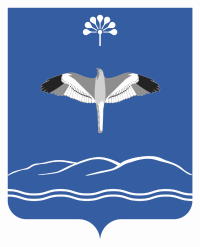         АДМИНИСТРАЦИЯСЕЛЬСКОГО   ПОСЕЛЕНИЯРОСТОВСКИЙ  СЕЛЬСОВЕТМУНИЦИПАЛЬНОГО   РАЙОНАМЕЧЕТЛИНСКИЙ РАЙОНРЕСПУБЛИКИ БАШКОРТОСТАНСовет урамы,83. Тел2ш ауылы, 452561тел/факс 2-76-19;2-76-89; E-mail:rost@ufamts.ruул. Советская, 83.д.Теляшево, 452561тел/факс 2-76-19;2-76-89; E-mail:rost@ufamts.ru